Format for Progress ReportProject titlePI (name & address)Co-PI (name & address)Date of startDurationObjectives of the proposalMethodologyInterim modification of objectives/methodology (with justifications)Detail progress of the work carried out during the periodA summary sheet of not more than two pages under following heads (Title, Introduction, Rationale, Objectives, Methodology, Results, Translational Potential)Research work which remains to be done under the projectApplied value of the projectAny publications.Any patents applied forIf additional budget or staff is required for the remaining part of the research work, please give justifications and details.Name and signature with date_______________________ (Principal Investigator)_______________________ (Co- Investigator)_______________________ (Head of the Department)	Format for Statement of Accounts(Period	)1.	Sanction Letter No.	:	........................………………………….2.	Total Project Cost	:	Rs…………………………………………3.	Sanction /Revised Project cost (if applicable) :	Rs…………............................................4.	Date of Commencement of Project	:	……………............................................5.	Proposed Date of Completion	:	…….………………………………………6.	Statement of Expenditure	:	From………….….......To........................Signature of Principal Investigator with dateSignature of Account officer with date and seal.Signature Head of the Department with date and sealFormat for Final ReportTitle of the Project:Unique ID of the Project (provided by Research Unit)Principal Investigator and Co-InvestigatorsImplementing Institution and other collaborating InstitutionsDate of commencementDurationDate of completionObjectives as approvedDeviation made from original objectives if any, while implementing the project and reasons thereof.Field/	Experimental	work	giving	full	details	of	summary	of	methods	adopted.Supported by necessary tables, charts, diagrams and photographs.Detailed analysis of results.A summary sheet of not more than two pages under following heads (Title, Introduction, Rationale, Objectives, Methodology, Results, Translational Potential)Contributions made towards increasing the state of knowledge in the subject.Conclusions summarizing the achievements and indication of scope for future work.Science and Technology benefits accrued:List of research publications with complete details: Authors, Title of paper, Name of Journal, Vol., page, yearManpower trained in the project:Research Scientists or Research FellowsNo. of Ph.Ds producedOther Technical Personnel trainedPatents taken, if any:Products developed, if any.Abstract (300 words for possible publication in ICMR Bulletin).	Procurement/usage of Equipment a.b. Suggestions for disposal of equipment.Name and signature with date1.		2.	 	            (Principal Investigator)                                                       (Co-Investigator)_________________________(Head of the Department with date and seal) Format for Final Statement of Expenditure(to accompany the Final Report)Sanction letter No.	:Total project cost	:(Sanctioned/revised project cost, if applicable)Date of commencement of project	:Date of completion of project	:Grant revised in each year (financial)	:Amount to be refunded/reimbursed (whichever is appropriate): Rs.Name & Signature Principal Investigator with dateName and Signature of Head of the Department with date and seal        Signature of Competent        Financial/audit authority       With dateCheck list for covering note to accompany Utilization Certificate of grant for the project for the period …………………………………….Title of the ProjectName of the InstitutionsPrincipal InvestigatorResearch Unit letter No. and date sanctioning the project.Head of account as given in the original sanction letterAmount received during the year (Please give No. & Date of Research Unit sanction letter for the amount and period)Total amount that was available for expenditure (excluding commitments) during the year (SI.No.6+7)Actual expenditure (excluding commitments) incurred during the year.Balance amount available at the end of the year.Amount already committed, if any.Amount to be carried forward to the next year (if applicable). Indicate the amount already committed with supporting documents.Format for Utilization Certificate(Annual/Final)Certified that out of Rs................................................ of grants-in-aid sanctioned during the year………............	in	favour	of	…………………….............................……….	under	Research unit Letter No……….............................................. and Rs………………………………..on account of unspent balance of the previous year, a sum of Rs ...................................... has been utilized for the  purpose of ………….................................for which it was sanctioned and that the balance of Rs………................................. remaining unutilized at the end of the year has been surrendered to Research Unit  (vide........................... Dated / will be adjusted towards the grants-in-aid payable during the next year i.e. ............................................Signature of Principal Investigator with dateSignature of the Head of the Department with date and sealSignature of Accounts   Officer of the Institute with date and sealS.No.Sanctioned / HeadsFunds AllocatedExpenditure IncurredExpenditure IncurredExpenditure IncurredBalance as on(Date)RemarksS.No.Sanctioned / HeadsFunds AllocatedI YearII YearIII YearBalance as on(Date)Remarks1.Salaries2.ContingenciesContingenciesContingenciesContingenciesContingenciesContingenciesContingencies2.1.Non-recurring(Equipments)2.2Recurring (Supplies, Materials, Consumables,etc.)3.Travel4.OverheadExpenses5.Others (if any)TotalS.NoName ofEquipmentMake/ModelCostFE/ 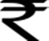 Date ofInstallationUtilizationrate %Remarks regardingmaintenance/breakdownS.No.Sanctioned / HeadsFunds AllocatedExpenditure IncurredExpenditure IncurredExpenditure IncurredBalance as on(Date)RemarksS.No.Sanctioned / HeadsFunds AllocatedI YearII YearIII YearBalance as on(Date)Remarks(1)(2)(3)(4)(5)(6)(7)(8)1.Salaries2.ContingenciesContingenciesContingenciesContingenciesContingenciesContingenciesContingencies2.1.Non-recurring(Equipments)2.2Recurring (Supplies, Materials, Consumables,etc.)3.Travel4.OverheadExpenses5.Others (if any)Total